Вид самостоятельной работы Подготовка сообщения (код С)Задание: Подготовить сообщение по одной из предложенных тем, используя «Алгоритм подготовки сообщений»: Раздел 1. Информационная деятельность человека:Основные этапы развития информационного общества. Этапы развития технических средств и информационных ресурсов.Виртуальные компьютерные музеи.Правонарушения в информационной сфере.Техника безопасности и охрана труда при работе за компьютером.Роль и значение информационных революций. Характеристика информационного общества.Информационные ресурсы, информационная культура человека.Этические и правовые нормы. Информационная безопасность.Первая помощь при несчастных случаях. Самопомощь и первая доврачебная помощь. Роль и значение информационных революций. Характеристика информационного общества.Информационные ресурсы, информационная культура человека.Лицензионные соглашения проприетарных программных продуктов.Лицензионные соглашения свободно распространяемых программных продуктов.Раздел 2. Средства информационных и коммуникационных технологий:Архитектура компьютеров. Основные характеристики компьютеров. Многообразие компьютеров.Внешние устройства ПК.Виды программного обеспечения компьютеров.Системная плата. Процессор. Платы расширения.Внутренняя и внешняя память компьютера.Получение сведений об архитектуре компьютера. Системное программное обеспечение ПК.Прикладное программное обеспечение ПК.Локальная сеть – топология, характеристики, настройка. Защита информации.Антивирусная защита. Этические и правовые нормы информационной деятельности.Аппаратное и программное обеспечение компьютера.Раздел 3. Информационные объекты различных видов: Дискретное (цифровое) представление информации. Двоичная система счисления. Перевод чисел из одной системы счисления в другую.Кодирование нечисловой информации.Обработка, хранение, поиск и передача информации. Принципы обработки информации компьютером. Арифметические и логические основы работы компьютера.Алгоритмы и способы их описания. Компьютер как исполнитель команд. Программный принцип работы компьютера.Компьютерные модели различных процессов. Линейные алгоритмы. Разветвленные алгоритмы. Циклические алгоритмы Программирование алгоритмов. Раздел 4. Технологии создания и преобразования информационных объектов: Понятие об информационных системах и автоматизации информационных процессов. Возможности настольных издательских систем.Создание мультимедийных презентаций MS Power Point.Создание мультимедийных презентаций Open Office Impress.Возможности динамических (электронных) таблиц.Создание диаграмм.Системы управления базами данных. Программные среды компьютерной графики и черчения.Растровая графика.Векторная графика.Трехмерная графика.Анимационная графика.Обработка звука.Работа с видеоредакторами.Технологии создания текстовых документов.Раздел 5. Телекоммуникационные технологии: Интернет-технологии.Провайдеры. Хостинги.Методы создания и сопровождения сайта.Электронная почта.Интернет-телефония.Видеоконференция.Поиск информации в Интернете.Тестирующие online-системы. Время выполнения: 2 часа.Цель работы: научиться самостоятельно искать, отбирать, систематизировать и оформлять в виде сообщения информацию по заданной теме;получить опыт публичной защиты сообщения.Отчет: оформить текст сообщения в соответствии с «Правилами оформления текстовых материалов». Форма отчета для сообщения: сообщение оформляется текстовым файлом, набранным компьютерным способом в одном из текстовых процессоров и распечатывается на листах формата А4. Объем сообщения – не более 3 страниц печатного текста.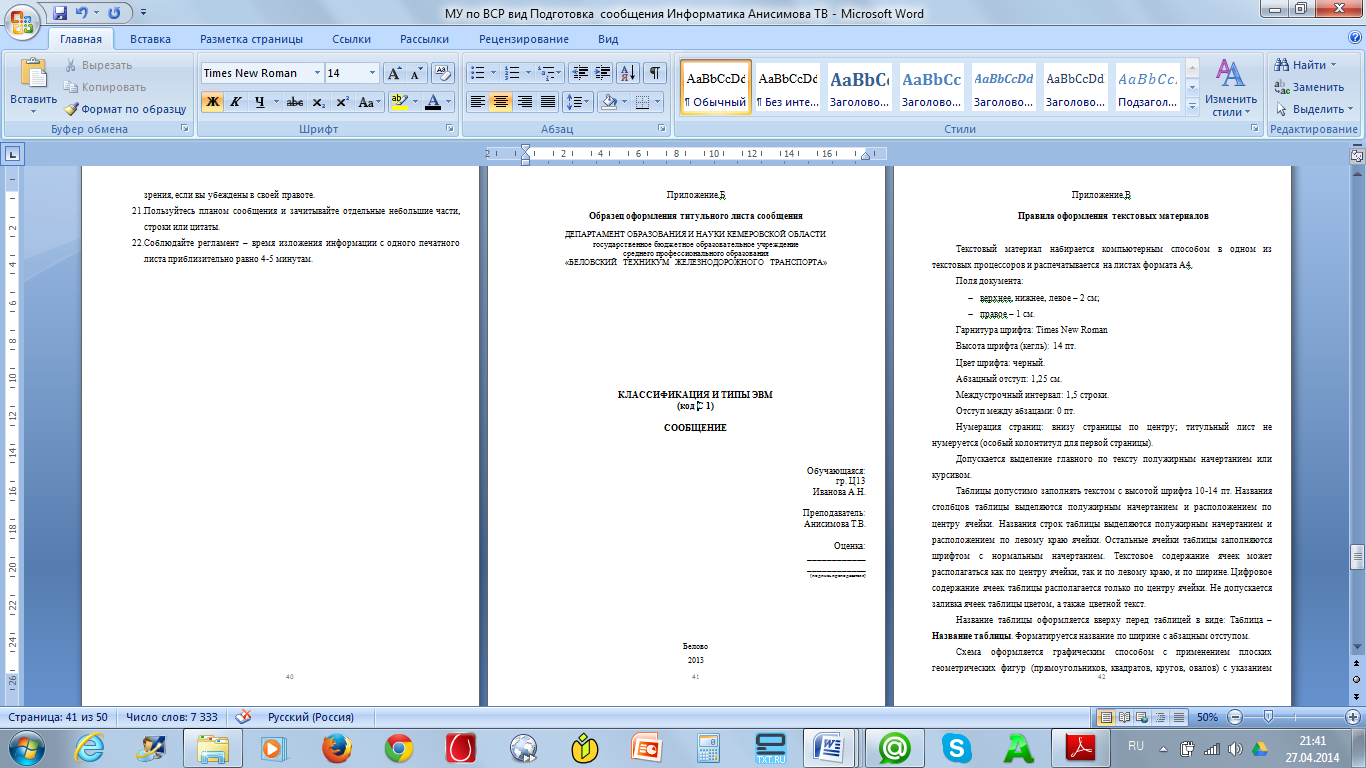 Отчет должен иметь следующую структуру:Титульный лист.Текст сообщения.Список использованных источников. Возможные типичные ошибки: Содержание сообщения не соответствует заданной теме, тема не раскрыта.Материал в сообщении не имеет четкой логики изложения (не по плану).Слишком краткий либо слишком пространный текст сообщения. Объем текста сообщения значительно превышает регламент. В содержании не используются термины по изучаемой теме, либо их недостаточно для раскрытия темы.Объяснение терминов сообщения вызывает затруднения.Отчет выполнен и оформлен небрежно, без соблюдения установленных требований. При оценке сообщения будут учитываться:Сообщения, оформленные не по правилам, не принимаются и не оцениваются. Если работа сдана не вовремя (с опозданием), преподаватель имеет право снизить оценку на 1 балл.Низкий уровеньСредний уровеньВысокий уровеньСоответствие представленной информации заданной теме1 балл2 балла3 баллаХарактер и стиль изложения материала сообщения 1 балл2 балла3 баллаПравильность оформления1 балл2 балла3 баллаИтого максимально 		369Оценка4-5 баллов «удовлетворительно»6-7 баллов «хорошо»8-9 баллов «отлично»